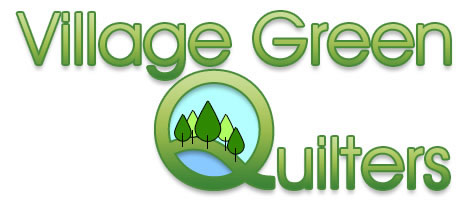 Signed:……………………………………………………….Claire Murray  – ChairmanDate:…………………………………………………… MeetingAGMDateTuesday 18th July 2023, 7.45pmVenueHedgecroft, Yateley PresentRowena Gallagher, Christine Vlietstra, Claire Murray, Coral Smith, Sue Payne, Janet Aynsley,   Alison Stein, Cherie Cheetham, Isabel Jarvis, Carol Pritchard, Lucy Paton, Helen Cain, Kat / , Joy ?  ,ApologiesLinda Ingham, Ann Stevens1.WelcomeChairman, Claire Murray, opened the meeting by welcoming everyone and explaining the format for the evening. Also welcoming new members.2.2022 Minutes	Signed Claire Murray3.3. Chairman’s Report See attached file. Plus a request for old newspapers from Claire for Pass the Parcel at Christmas party4.Treasurers Report See attached file£500 contingency Fund from Karen Pope or pole Should be in accounts.Proposed – Rowena Gallagher, Seconded – Janet Aynsley5.Election of Officers	Most of the current committee members were willing to stand for another year with a few changesChairman – Claire MurrayTreasurer – Linda Ingham - 1 yearMinute Secretary  - Lucy PatonMembership Secretary – Helen CainProgramme Secretary -  Christine Vlietstra – 1 yearCharity/Raffle  – Deb HayesCoral Smith- General & Hall Hire &Guild ContactWebsite – Rowena GallagherWebmaster - ?Accept –Deb Hayes, Seconded – Carol PritchardSue Payne – Retiring as moving house. Given large bunch of flowers for her committee work.Tea & Coffee – Audrey to help6,Change of nameVillage Green Quilters to change name to Village Green Quilting and Textile Group.This makes the group more inclusive of embroideries, knitting and crochet etc,To be changed in Constitution, Region 3 of Quilters Guild and Southern Star.Agreed 16/16.7.FeesTo remain at £35.00, payable in September. BACS or cheque8.Charity 2023/4Community Pantry in Yateley 50/50 with VGQ&TGMaltings - 2024 As small group and a large group, quilts to be hung at top of room. Invite previous members to exhibit.Charity Table .Demonstrators.Table for 3D itemsChallenge – Cushion Cover – any techniques.Stewards rota for helpers – September onwardsMeeting finished 8.25pm